PERIKLOVO ŘECKO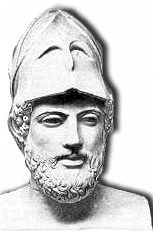 (Klasické období 500 – 338 př.n.l.)- státník PERIKLES zavedl, aby úředník zavedl za svou práci plat, i nemajetní se tak mohli podílet na vládě, tím byla završena DEMOKRACIE.- Za působení Perikla došlo ke stavebnímu rozvoji Athén, bylo vybudováno OPEVNĚNÍ, PŘÍSTAV a obnoveny CHRÁMY.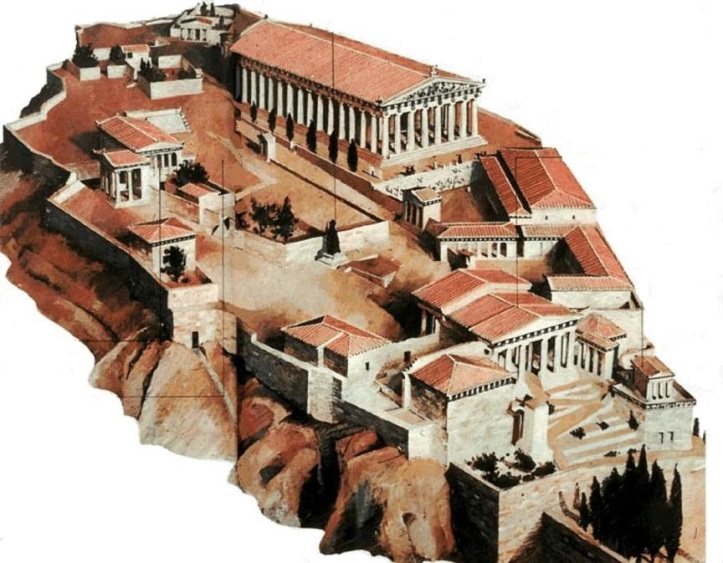 - AKROPOLE = náboženské centrum Athén.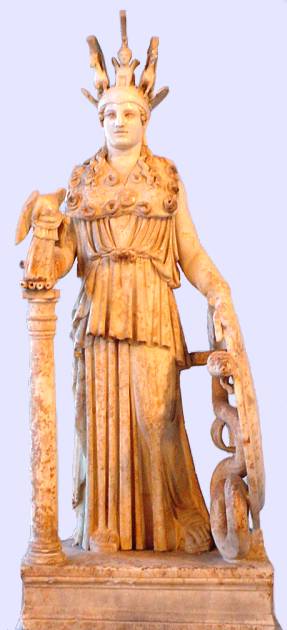 PARTHENON – chrám bohyně Athény, uvnitř byla 12m socha Athény ze zlata a slonoviny od sochaře Feidia.ERECHTEION – chrám boha Poseidona a bohyně AthényPROPYLAJE – vstupní brána- Moc Athén začala narůstat a to se nelíbilo Spartě...PELOPONÉSKÁ VÁLKA (431 – 404 př.n.l.)- Cílem obou spolků bylo OVLÁDNOUT ŘECKO- Jako první zaútočila Sparta a zničila oblast kolem Athén, jejím spojencem se později stala Persie- rozhodující bitva se odehrála na moři v roce 405 př.n.l. u Aigospotamoi (u KOZÍ ŘÍČKY) – Athény utrpěly zdrcující porážku a o rok později v roce 404 př.n.l. kapitulovaly.- Výsledky války: rozvrat řeckého hospodářství, Athény musely zbořit opevnění a zničit své loďstvo a Sparta dosadila do čela Athén svou vládu- Athény už svou moc neobnovily a v Řecku nebyl žádný silný stát, tím se otevřela cesta do Řecka pro panovníky z Makedonie....